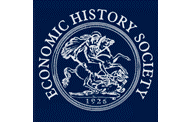 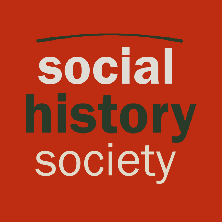 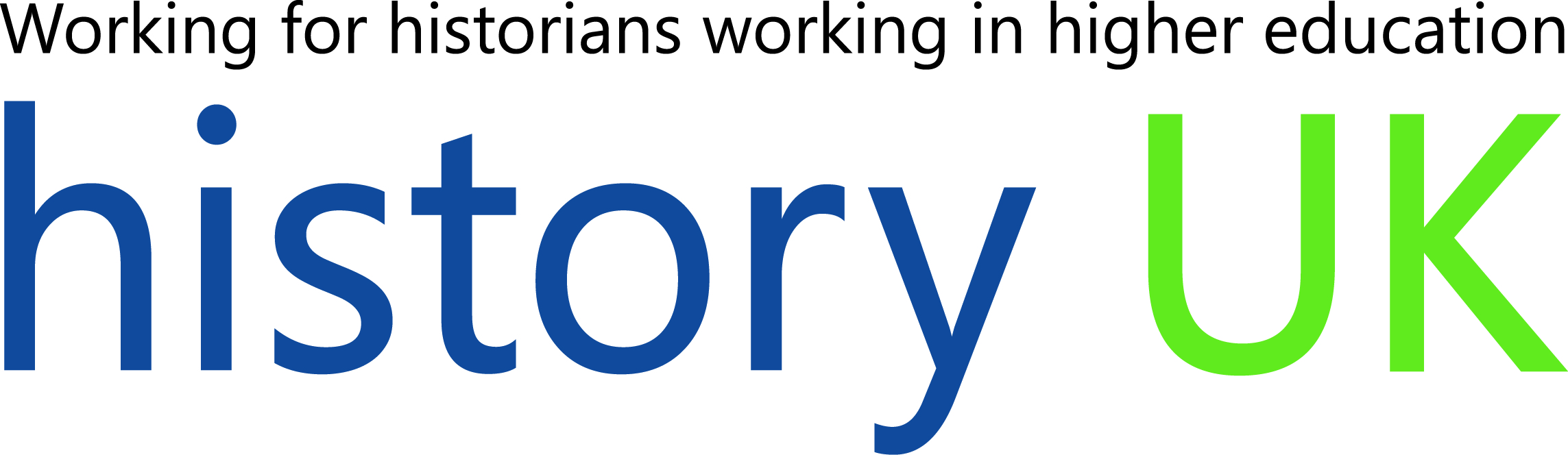 Social History Society, Economic History Society and History UK BME Events and Activities Small Grants Scheme (2019-2021)The Social History Society, Economic History Society and History UK have launched a new small grants scheme to support event and activities organised by Black and Minority Ethnic (BME) historians working in the UK OR to support events and activities exploring histories of BME people. We have agreed to fund this programme for three years in the first instance. Following common usage, by ‘BME’ we are referring to non-White people who are descended, through one or both parents, from Africa, the Caribbean, Asia (the Middle-East to the Pacific Islands), Australasia or Latin America.This scheme is being launched in recognition of the under-representation, structural inequalities and racism afflicting UK Higher Education Institutions. The scheme is open to professional historians (whether working in universities or elsewhere such as museums, libraries and galleries), independent scholars, retired staff and students alike. Applicants should be members of the SHS or EHS or be willing to become members, or, if they are employed in permanent post in a university history department, their department be a subscriber to History UK (or be willing to become one).In each academic year grants of up to £750 are available to support conferences, workshops or symposia as well as other activities such as exhibitions, walking tours, performances or podcasts. The total pot we have to allocate each year is £2,000.1. Details of Applicant(s)Name: Address (including post code):Email Address: Telephone Number: Institutional Affiliation (if any) and Position: Have you applied for funding from the Social History Society, Economic History Society or History UK previously? If so, please give details and outcome of application: Are you currently a member of the Social History Society or Economic History Society?If you work in a university history department (or equivalent), if your department a subscribing member of History UK? Do you identify as belonging to a BME group?2. Details of the proposed event or activity for which funding is being soughtTitle: Place: Date: Number of people the activity is likely to reach: Please give a brief (250 word maximum) synopsis of the aim(s) of the event or activity:Please provide details of how this activity acts to promote the study of social, cultural or economic history (250 words maximum). Please provide details of how any outcomes of the event or activity will be disseminated amongst both the academic and wider audiences (250 word maximum):3. Details of Funding Being SoughtPlease provide a full breakdown of expenditure and anticipated income, and proportion of the total costs the scheme is being asked to fund:ExpenditurePlease provide details of other grants applied for, (and whether or not successful if outcome known) from other organisations:4. Total award being applied for (maximum £750):Once completed, please email this form to Dr Georgina Brewis, Honorary Secretary, Social History Society: g.brewis@ucl.ac.uk The deadline for submission is 1 September 2019.We aim to make decisions regarding funding within one calendar month so please ensure events for which applications are being sought are within 2-12 months after the submission date as set out below. Any grant awarded must be spent within 12 months of being awarded. We ask all award holders to forward a short report on the activity that may be used on the SHS, EHS and/or HUK websites. The support of SHS, EHS and HUK should be recognised on all project publicity materials (e.g. through use of logos). 